О проведении в 2018 году  единого государственного экзамена и единого республиканского экзамена на территории Мамадышского муниципального районаВ целях проведения государственной итоговой аттестации обучающихся, освоивших образовательные программы среднего  общего образования, в соответствии с пунктом 13 статьи 59 Федерального закона от 29 декабря 2012 года №273-ФЗ «Об образовании в Российской Федерации», на основании распоряжения Кабинета Министров Республики Татарстан от 25.02.2018 № 375-р, Исполнительный комитет Мамадышского муниципального района Республики Татарстан постановляет:1. МКУ «Отдел образования» исполнительного комитета муниципального района (Габрахманов И.И.)-  обеспечить проведение в 2018 году единого государственного экзамена;- провести единый республиканский экзамен по предметам  «Татарский  язык» и  «Татарская литература» для обучающихся по образовательным программам среднего общего образования, изучивших предметы «Татарский язык» и «Татарская литература» и выбравших экзамен по ним;- осуществлять информационное и нормативно - правовое обеспечение проведения единого государственного экзамена и единого республиканского экзамена в пределах своей компетенции;- осуществлять инструктивно-методическое, организационно-технологическое и информационное обеспечение единого государственного экзамена и единого республиканского экзамена.2. Пунктом проведения экзамена в муниципальном районе в период государственной итоговой аттестации определить МОУ «СОШ №3 г. Мамадыш».3. Финансово-бюджетной палате (Сергеев А.М.) предусмотреть финансирование денежных средств на организацию и проведение единого государственного экзамена и единого республиканского экзамена согласно смете расходов МКУ «Отдел образования».4.Рекомендовать Отделу МВД России по Мамадышскому району оказать необходимое содействие в охране общественного порядка и обеспечения общественной безопасности на территории, прилегающей к пункту проведения единого государственного экзамена и единого республиканского экзамена.5.Рекомендовать  ГАУЗ «Мамадышская центральная районная больница» (Хазиев Д.Ф.) оказать содействие в организации дежурства медицинского персонала на пункте проведения единого государственного экзамена и единого республиканского экзамена.    6. Сектору по  связям с общественностью и СМИ общего отдела Исполнительного комитета муниципального района разместить настоящее постановление на официальном портале правовой информации Республики Татарстан и на официальном сайте Мамадышского муниципального района.        7. Контроль за исполнением настоящего постановления возложить на заместителя руководителя Исполнительного комитета муниципального района Никитина В.И.Руководитель                                                                                          И.М.ДарземановИСПОЛНИТЕЛЬНЫЙ КОМИТЕТ МАМАДЫШСКОГО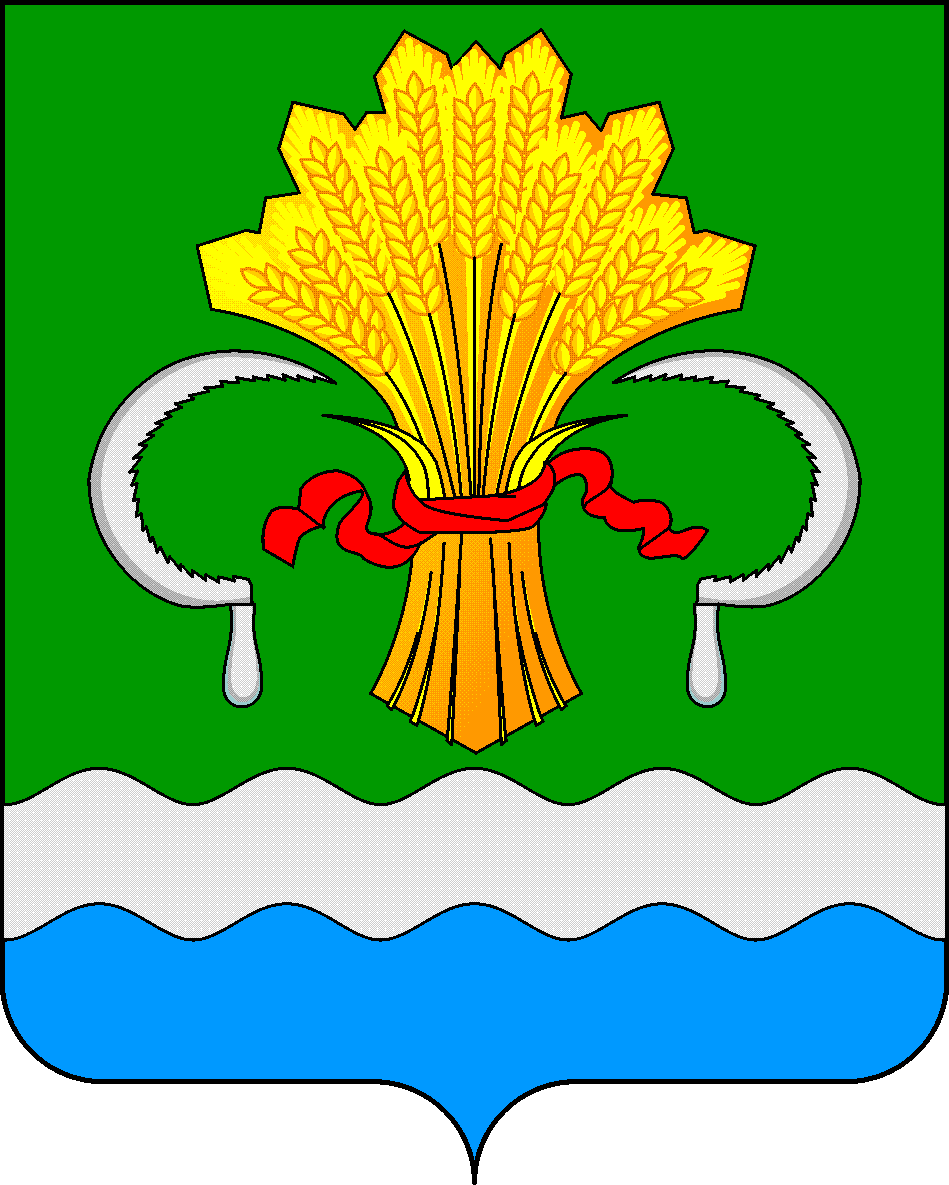  МУНИЦИПАЛЬНОГО РАЙОНА РЕСПУБЛИКИ ТАТАРСТАНул.М.Джалиля, д.23/33, г. Мамадыш, Республика Татарстан, 422190ТАТАРСТАН РЕСПУБЛИКАСЫНЫҢМАМАДЫШ МУНИЦИПАЛЬ РАЙОНЫНЫҢ БАШКАРМА КОМИТЕТЫМ.Җәлил ур, 23/33 й., Мамадыш ш., Татарстан Республикасы, 422190     Тел.: (85563) 3-15-00, 3-31-00, факс 3-22-21, e-mail: mamadysh.ikrayona@tatar.ru, www.mamadysh.tatarstan.ru     Тел.: (85563) 3-15-00, 3-31-00, факс 3-22-21, e-mail: mamadysh.ikrayona@tatar.ru, www.mamadysh.tatarstan.ru     Тел.: (85563) 3-15-00, 3-31-00, факс 3-22-21, e-mail: mamadysh.ikrayona@tatar.ru, www.mamadysh.tatarstan.ru    Постановление№347    Постановление№347                    Карар         от «16» 05     2018 г.